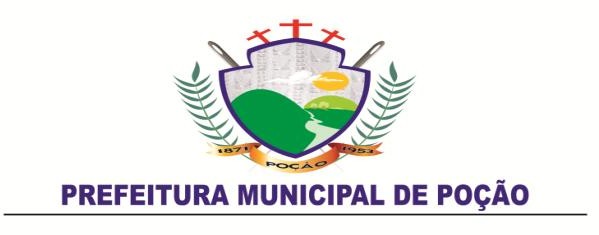 Razão Social da Empresa:			. CNPJ/MF:				. Fone:	. Endereço:				. N°           . Bairro:	. Cidade:					. Responsável pela Informação:			. Data:02/01/2024Cotação de Preços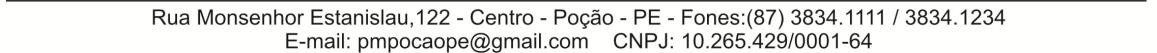 ITEMDESCRIÇÃOUND.QTD.VALOR UNITÁRIOVALOR TOTAL01CONTRATAÇÃO DIRETA DE EMPRESA ESPECIALIZADA NA LOCAÇÃO DE MÁQUINA RETROESCAVADEIRA 416E COM OPERADOR DE MÁQUINA E COMBUSTÍVEL SOB RESPONSABILIDADE DA CONTRATANTE, PARA ATENDER AS NECESSIDADES DA PREFEITURA MUNICIPAL DE POÇÃO – PE NO MONTANTE DE 50 HORAS SEMANAIS.MÊS05VALOR TOTAL R$VALOR TOTAL R$VALOR TOTAL R$VALOR TOTAL R$VALOR TOTAL R$VALOR TOTAL R$